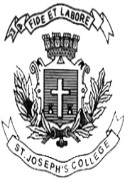 ST. JOSEPH’S COLLEGE (AUTONOMOUS), BENGALURU-27B.A. SOCIOLOGY - II SEMESTERSEMESTER EXAMINATION: APRIL 2022(Examination conducted in July 2022)SO OE2: Society through Gender Lens Time- 2 hrs		                                     	               Max Marks-60This question paper contains one printed page and three partsPart AI Answer any TWO of the following in one page each                                             5*2=10Write a short note on gender discrimination.Mention the gender issues in Indian society.What is cyber-crime? Give example.                   ORHow does media play an influential role in gender construction?Part BII Answer any TWO of the following in two pages each	10*2=20How does patriarchy affect the family system? Give example.Explain the social construction of gender with reference to the concept of third gender.Examine CEDAW as a proponent addressing gender justice.Part CIII Answer any TWO of the following in three pages each	15*2=30What is domestic violence? Explain the causes of domestic violence.Explain the challenges of harassment at work place.Explain how 73rd and 74th Constitutional Amendment works towards addressing gender issues in the society.SOOE2_A_22